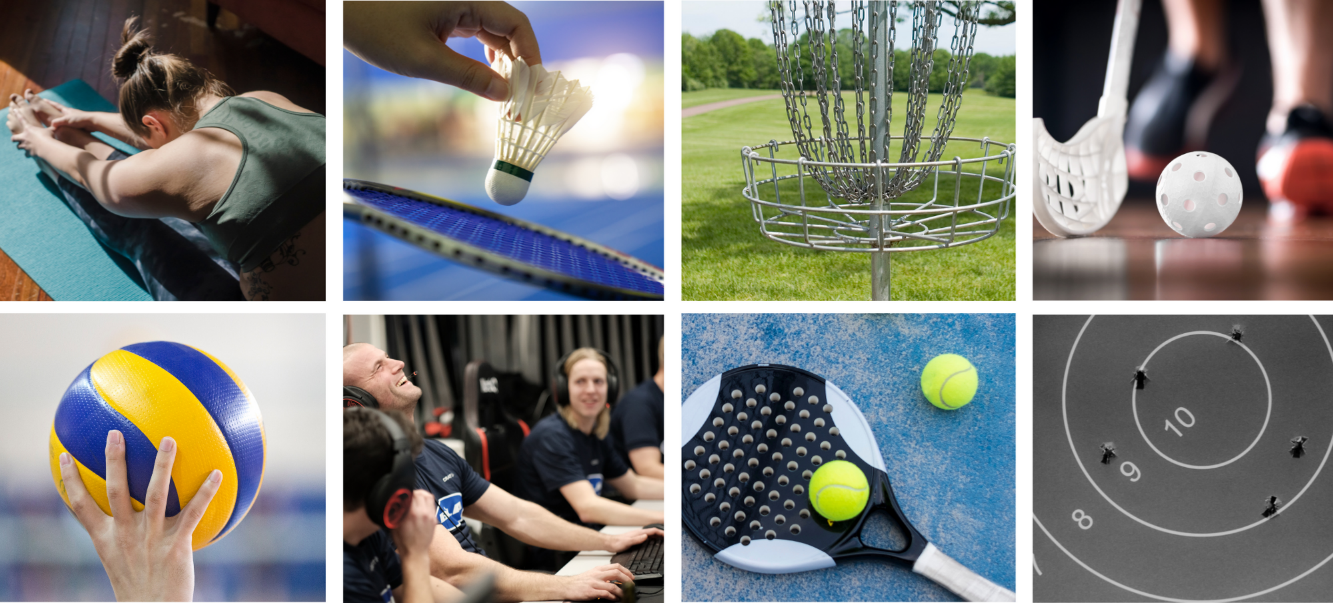 AktivitetsdagSøndag d. 11. juni 2023Værestedet inviterer dig til en sjov og spændende aktivitetsdag kl. 10.30, hvor vi vil dyste om præmier. Der vil være forskellige aktiviteter, herunder boldspil og vandpistolskamp.Aktiviteterne vil foregå udendørs foran værestedet og i Smørmosen.Vi sørger for forplejning i form af lækre sandwich og forfriskende is.Har du spørgsmål kan du ringe til Jakob på tlf. 2646 8237Tilmeldingsfrist: tirsdag d. 6. juni 2023